MAKING A LIST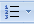 Numbered List: Highlight the fruits below and click on the numbering button.orangeapple strawberrybananagrape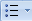 Bulleted List: Highlight the vegetables below and then click on the Bullets button.tomatocarrotcelerypotatocucumberMake your own list: Type some of your friend’s names below.  Hit enter.  Then add 3 more names (hit enter after each name). Make the names into a list.